Homework Worksheet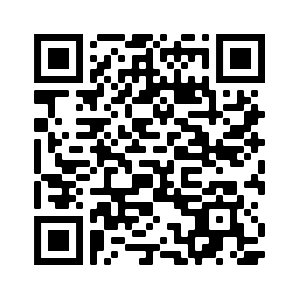 Year 9 Spanish Term 2.1 Week 6Part 1: Practise on Quizlet for 15 minutes. Do the following tasks: Write (both translating into English and into Spanish); Spell (hear & type); Test (all questions).Part 2: Using the words around the edge of the text, make at least 10 replacements (or as many as you can) in 13 minutes.Check the changes to the form or position of other words in the adapted text below:Hoy va a empezar el festival de idiomas en la escuela. Hay tres días de actividades aquí para practicar lenguas diferentes. La semana pasada el director envió unas cartas a todos los estudiantes en la escuela para dar la información de los juegos y actividades. Una mujer imprimió unas cartas con animales y una traducción en inglés y francés con el ordenador.  Las van a esconder por toda la escuela y los estudiantes deben encontrar cada una. Si abres una tarjeta con un gato negro, ¡tienes éxito! Vas a ganar un premio grande. Por la tarde hay un concierto con canciones viejas. Van a vender productos de frutas ricas de otros países. Dos copas cuestan cuatro euros.Part 3a: Now translate your adapted text into English.Today the festival of languages is going to begin in the school. There are three days of activities here to practice different languages. Last week the headmaster sent messages / letters to all the students in the school to give information about the games and activities. A woman printed some cards with animals and a translation in English and French with the computer. They are going to hide them around all the school and the students must find each one. If you open a card with a black cat, you have success! You are going to win a big prize. In the afternoon there is a concert with old songs. They are going to sell products with delicious fruits from other countries. A glass costs four euros. Part 3b: Rewrite the original text changing the 2nd person singular verbs (you) to the 1st person singular (I) form, and also change the 3rd person plural verbs (they) to the 1st person plural (we). Make all the necessary changes of verb formHoy va a comenzar el festival de lenguas en la escuela. Hay dos días de actividades aquí para practicar lenguas diferentes. La semana pasada el director envió unas notas a todos los chicos en la escuela para dar la información de los juegos y actividades. Una chica dibujó unas tarjetas con animales y una traducción en inglés y francés con el ordenador.  Las vamos a poner por toda la escuela y los estudiantes debemos encontrar cada una. Si encuentro una tarjeta con un perro blanco, ¡tengo suerte! Voy a ganar un premio bueno. Por la tarde hay un concierto con canciones tradicionales. Vamos a ofrecer bebidas con frutas diferentes de otros países. Dos vasos cuestan seis euros.grande[bueno]mujer[chica]mensajes[tarjetas / notas]gato[perro]idiomas[lenguas]vender[ofrecer]negro[blanco]Hoy va a comenzar el festival de lenguas en la escuela. Hay dos días de actividades aquí para practicar lenguas diferentes. La semana pasada el director envió unas notas a todos los chicos en la escuela para dar la información de los juegos y actividades. Una chica dibujó unas tarjetas con animales y una traducción en inglés y francés con el ordenador.  Las van a poner por toda la escuela y los estudiantes deben encontrar cada una. Si encuentras una tarjeta con un perro blanco, ¡tienes suerte! Vas a ganar un premio bueno. Por la tarde hay un concierto con canciones tradicionales. Van a ofrecer bebidas con frutas diferentes de otros países. Dos vasos cuestan seis euros.Hoy va a comenzar el festival de lenguas en la escuela. Hay dos días de actividades aquí para practicar lenguas diferentes. La semana pasada el director envió unas notas a todos los chicos en la escuela para dar la información de los juegos y actividades. Una chica dibujó unas tarjetas con animales y una traducción en inglés y francés con el ordenador.  Las van a poner por toda la escuela y los estudiantes deben encontrar cada una. Si encuentras una tarjeta con un perro blanco, ¡tienes suerte! Vas a ganar un premio bueno. Por la tarde hay un concierto con canciones tradicionales. Van a ofrecer bebidas con frutas diferentes de otros países. Dos vasos cuestan seis euros.Hoy va a comenzar el festival de lenguas en la escuela. Hay dos días de actividades aquí para practicar lenguas diferentes. La semana pasada el director envió unas notas a todos los chicos en la escuela para dar la información de los juegos y actividades. Una chica dibujó unas tarjetas con animales y una traducción en inglés y francés con el ordenador.  Las van a poner por toda la escuela y los estudiantes deben encontrar cada una. Si encuentras una tarjeta con un perro blanco, ¡tienes suerte! Vas a ganar un premio bueno. Por la tarde hay un concierto con canciones tradicionales. Van a ofrecer bebidas con frutas diferentes de otros países. Dos vasos cuestan seis euros.Hoy va a comenzar el festival de lenguas en la escuela. Hay dos días de actividades aquí para practicar lenguas diferentes. La semana pasada el director envió unas notas a todos los chicos en la escuela para dar la información de los juegos y actividades. Una chica dibujó unas tarjetas con animales y una traducción en inglés y francés con el ordenador.  Las van a poner por toda la escuela y los estudiantes deben encontrar cada una. Si encuentras una tarjeta con un perro blanco, ¡tienes suerte! Vas a ganar un premio bueno. Por la tarde hay un concierto con canciones tradicionales. Van a ofrecer bebidas con frutas diferentes de otros países. Dos vasos cuestan seis euros.abres[encuentras]tres[dos]Hoy va a comenzar el festival de lenguas en la escuela. Hay dos días de actividades aquí para practicar lenguas diferentes. La semana pasada el director envió unas notas a todos los chicos en la escuela para dar la información de los juegos y actividades. Una chica dibujó unas tarjetas con animales y una traducción en inglés y francés con el ordenador.  Las van a poner por toda la escuela y los estudiantes deben encontrar cada una. Si encuentras una tarjeta con un perro blanco, ¡tienes suerte! Vas a ganar un premio bueno. Por la tarde hay un concierto con canciones tradicionales. Van a ofrecer bebidas con frutas diferentes de otros países. Dos vasos cuestan seis euros.Hoy va a comenzar el festival de lenguas en la escuela. Hay dos días de actividades aquí para practicar lenguas diferentes. La semana pasada el director envió unas notas a todos los chicos en la escuela para dar la información de los juegos y actividades. Una chica dibujó unas tarjetas con animales y una traducción en inglés y francés con el ordenador.  Las van a poner por toda la escuela y los estudiantes deben encontrar cada una. Si encuentras una tarjeta con un perro blanco, ¡tienes suerte! Vas a ganar un premio bueno. Por la tarde hay un concierto con canciones tradicionales. Van a ofrecer bebidas con frutas diferentes de otros países. Dos vasos cuestan seis euros.Hoy va a comenzar el festival de lenguas en la escuela. Hay dos días de actividades aquí para practicar lenguas diferentes. La semana pasada el director envió unas notas a todos los chicos en la escuela para dar la información de los juegos y actividades. Una chica dibujó unas tarjetas con animales y una traducción en inglés y francés con el ordenador.  Las van a poner por toda la escuela y los estudiantes deben encontrar cada una. Si encuentras una tarjeta con un perro blanco, ¡tienes suerte! Vas a ganar un premio bueno. Por la tarde hay un concierto con canciones tradicionales. Van a ofrecer bebidas con frutas diferentes de otros países. Dos vasos cuestan seis euros.Hoy va a comenzar el festival de lenguas en la escuela. Hay dos días de actividades aquí para practicar lenguas diferentes. La semana pasada el director envió unas notas a todos los chicos en la escuela para dar la información de los juegos y actividades. Una chica dibujó unas tarjetas con animales y una traducción en inglés y francés con el ordenador.  Las van a poner por toda la escuela y los estudiantes deben encontrar cada una. Si encuentras una tarjeta con un perro blanco, ¡tienes suerte! Vas a ganar un premio bueno. Por la tarde hay un concierto con canciones tradicionales. Van a ofrecer bebidas con frutas diferentes de otros países. Dos vasos cuestan seis euros.productos[bebidas]ricas[diferentes]Hoy va a comenzar el festival de lenguas en la escuela. Hay dos días de actividades aquí para practicar lenguas diferentes. La semana pasada el director envió unas notas a todos los chicos en la escuela para dar la información de los juegos y actividades. Una chica dibujó unas tarjetas con animales y una traducción en inglés y francés con el ordenador.  Las van a poner por toda la escuela y los estudiantes deben encontrar cada una. Si encuentras una tarjeta con un perro blanco, ¡tienes suerte! Vas a ganar un premio bueno. Por la tarde hay un concierto con canciones tradicionales. Van a ofrecer bebidas con frutas diferentes de otros países. Dos vasos cuestan seis euros.Hoy va a comenzar el festival de lenguas en la escuela. Hay dos días de actividades aquí para practicar lenguas diferentes. La semana pasada el director envió unas notas a todos los chicos en la escuela para dar la información de los juegos y actividades. Una chica dibujó unas tarjetas con animales y una traducción en inglés y francés con el ordenador.  Las van a poner por toda la escuela y los estudiantes deben encontrar cada una. Si encuentras una tarjeta con un perro blanco, ¡tienes suerte! Vas a ganar un premio bueno. Por la tarde hay un concierto con canciones tradicionales. Van a ofrecer bebidas con frutas diferentes de otros países. Dos vasos cuestan seis euros.Hoy va a comenzar el festival de lenguas en la escuela. Hay dos días de actividades aquí para practicar lenguas diferentes. La semana pasada el director envió unas notas a todos los chicos en la escuela para dar la información de los juegos y actividades. Una chica dibujó unas tarjetas con animales y una traducción en inglés y francés con el ordenador.  Las van a poner por toda la escuela y los estudiantes deben encontrar cada una. Si encuentras una tarjeta con un perro blanco, ¡tienes suerte! Vas a ganar un premio bueno. Por la tarde hay un concierto con canciones tradicionales. Van a ofrecer bebidas con frutas diferentes de otros países. Dos vasos cuestan seis euros.Hoy va a comenzar el festival de lenguas en la escuela. Hay dos días de actividades aquí para practicar lenguas diferentes. La semana pasada el director envió unas notas a todos los chicos en la escuela para dar la información de los juegos y actividades. Una chica dibujó unas tarjetas con animales y una traducción en inglés y francés con el ordenador.  Las van a poner por toda la escuela y los estudiantes deben encontrar cada una. Si encuentras una tarjeta con un perro blanco, ¡tienes suerte! Vas a ganar un premio bueno. Por la tarde hay un concierto con canciones tradicionales. Van a ofrecer bebidas con frutas diferentes de otros países. Dos vasos cuestan seis euros.empezar[comenzar]esconder[poner]Hoy va a comenzar el festival de lenguas en la escuela. Hay dos días de actividades aquí para practicar lenguas diferentes. La semana pasada el director envió unas notas a todos los chicos en la escuela para dar la información de los juegos y actividades. Una chica dibujó unas tarjetas con animales y una traducción en inglés y francés con el ordenador.  Las van a poner por toda la escuela y los estudiantes deben encontrar cada una. Si encuentras una tarjeta con un perro blanco, ¡tienes suerte! Vas a ganar un premio bueno. Por la tarde hay un concierto con canciones tradicionales. Van a ofrecer bebidas con frutas diferentes de otros países. Dos vasos cuestan seis euros.Hoy va a comenzar el festival de lenguas en la escuela. Hay dos días de actividades aquí para practicar lenguas diferentes. La semana pasada el director envió unas notas a todos los chicos en la escuela para dar la información de los juegos y actividades. Una chica dibujó unas tarjetas con animales y una traducción en inglés y francés con el ordenador.  Las van a poner por toda la escuela y los estudiantes deben encontrar cada una. Si encuentras una tarjeta con un perro blanco, ¡tienes suerte! Vas a ganar un premio bueno. Por la tarde hay un concierto con canciones tradicionales. Van a ofrecer bebidas con frutas diferentes de otros países. Dos vasos cuestan seis euros.Hoy va a comenzar el festival de lenguas en la escuela. Hay dos días de actividades aquí para practicar lenguas diferentes. La semana pasada el director envió unas notas a todos los chicos en la escuela para dar la información de los juegos y actividades. Una chica dibujó unas tarjetas con animales y una traducción en inglés y francés con el ordenador.  Las van a poner por toda la escuela y los estudiantes deben encontrar cada una. Si encuentras una tarjeta con un perro blanco, ¡tienes suerte! Vas a ganar un premio bueno. Por la tarde hay un concierto con canciones tradicionales. Van a ofrecer bebidas con frutas diferentes de otros países. Dos vasos cuestan seis euros.Hoy va a comenzar el festival de lenguas en la escuela. Hay dos días de actividades aquí para practicar lenguas diferentes. La semana pasada el director envió unas notas a todos los chicos en la escuela para dar la información de los juegos y actividades. Una chica dibujó unas tarjetas con animales y una traducción en inglés y francés con el ordenador.  Las van a poner por toda la escuela y los estudiantes deben encontrar cada una. Si encuentras una tarjeta con un perro blanco, ¡tienes suerte! Vas a ganar un premio bueno. Por la tarde hay un concierto con canciones tradicionales. Van a ofrecer bebidas con frutas diferentes de otros países. Dos vasos cuestan seis euros.copa[vaso]cuatro[seis]cartas[tarjetas / notas]viejas[tradicionales]imprimió[dibujó]éxito[suerte]estudiantes[chicos]